ҠАРАР                                                               РЕШЕНИЕОб утверждении Порядка определения территории или части территории сельского поселения Акбарисовский сельсовет муниципального района Шаранский район Республики Башкортостан, предназначенной для реализации инициативных проектов, Положения о порядке выдвижения, внесения, обсуждения, рассмотрения инициативных проектов, а также проведения их конкурсного отбора, Положения о порядке назначения и проведения собраний, конференций граждан (собраний делегатов) в целях рассмотрения и обсуждения вопросов внесения инициативных проектовВ соответствии с частями 1, 9, 12 статьи 26.1, статьями 29, 30, 56.1 Федерального закона от 06 октября 2003 года № 131-ФЗ «Об общих принципах организации местного самоуправления в Российской Федерации», Уставом сельского поселения Акбарисовский сельсовет муниципального района Шаранский район Республики Башкортостан, Совет сельского поселения Акбарисовский сельсовет муниципального района Шаранский район Республики Башкортостан РЕШИЛ:Утвердить Порядок определения территории или части территории сельского поселения Акбарисовский сельсовет муниципального района Шаранский район Республики Башкортостан, предназначенной для реализации инициативных проектов (приложение № 1).Утвердить Положение о порядке выдвижения, внесения, обсуждения, рассмотрения инициативных проектов, а также проведения их конкурсного отбора (приложение № 2).Утвердить Положение о порядке назначения и проведения собраний, конференций граждан (собраний делегатов) в целях рассмотрения и обсуждения вопросов внесения инициативных проектов (приложение № 3).Настоящее решение вступает в силу с момента подписания.Настоящее решение опубликовать (разместить) в сети общего доступа «Интернет» на сайте сельского поселения Акбарисовский сельсовет  муниципального района Шаранский район Республики Башкортостан и обнародовать на информационном стенде администрации сельского поселения Акбарисовский сельсовет муниципального района Шаранский район Республики Башкортостан.Глава сельского поселения                                                                             Р.Г. Ягудинс.Акбарисово«20» декабря 2022 года № 34/262Порядокопределения территории или части территории сельского поселения Акбарисовский сельсовет муниципального района Шаранский район Республики Башкортостан, предназначенной для реализации инициативных проектов                                                   1.Общие положения1.1. Настоящий Порядок устанавливает процедуру определения территории или части территории сельского поселения Акбарисовский сельсовет муниципального района Шаранский район Республики Башкортостан (далее – территория), на которой могут реализовываться инициативные проекты.1.2. Для целей настоящего Порядка инициативный проект - проект, внесенный в администрацию сельского поселения Акбарисовский сельсовет муниципального района Шаранский район Республики Башкортостан, посредством которого обеспечивается реализация мероприятий, имеющих приоритетное значение для жителей сельского поселения Акбарисовский сельсовет муниципального района Шаранский район Республики Башкортостан или его части по решению вопросов местного значения или иных вопросов, право решения, которых предоставлено органам местного самоуправления муниципального образования (далее – инициативный проект);	1.3. Территория, на которой могут реализовываться инициативные проекты, устанавливается решением администрации сельского поселения Акбарисовский сельсовет муниципального района Шаранский район Республики Башкортостан (далее – Администрация).  1.4. С заявлением об определении территории, части территории, на которой может реализовываться инициативный проект, вправе обратиться инициаторы проекта:1) инициативная группа численностью не менее десяти граждан, достигших шестнадцатилетнего возраста и проживающих на территории сельского поселения Акбарисовский сельсовет муниципального района Шаранский район Республики Башкортостан; 2) органы территориального общественного самоуправления; 3) товарищества собственников жилья.	1.5. Инициативные проекты могут реализовываться в границах муниципального образования в пределах следующих территорий проживания граждан:	1) в границах территорий территориального общественного самоуправления;	2) группы жилых домов;	3) жилого микрорайона;	4) сельского населенного пункта, не являющегося поселением;	5) иных территорий проживания граждан.2. Порядок внесения и рассмотрения заявления об определении территории, на которой может реализовываться инициативный проект	2.1. Для установления территории, на которой могут реализовываться инициативные проекты, инициатор проекта обращается в Администрацию с заявлением об определении территории, на которой планирует реализовывать инициативный проект с описанием ее границ.	2.2. Заявление об определении территории, на которой планируется реализовывать инициативный проект подписывается инициаторами проекта.В случае, если инициатором проекта является инициативная группа, заявление подписывается всеми членами инициативной группы, с указанием фамилий, имен, отчеств, контактных телефонов. 2.3. К заявлению инициатор проекта прилагает следующие документы:	1) краткое описание инициативного проекта;	2) копию протокола собрания инициативной группы о принятии решения о внесении в Администрацию инициативного проекта и определении территории, на которой предлагается его реализация.	2.4. Администрация в течение 15 календарный дней со дня поступления заявления принимает решение:	1) об определении границ территории, на которой планируется реализовывать инициативный проект;	2) об отказе в определении границ территории, на которой планируется реализовывать инициативный проект.	2.5. Решение об отказе в определении границ территории, на которой предлагается реализовывать инициативный проект, принимается в следующих случаях:	1) территория выходит за пределы территории сельского поселения Акбарисовский сельсовет муниципального района Шаранский район Республики Башкортостан;	2) запрашиваемая территория закреплена в установленном порядке за иными пользователями или находится в собственности;	3) в границах запрашиваемой территории реализуется иной инициативный проект;	4) виды разрешенного использования земельного участка на запрашиваемой территории не соответствует целям инициативного проекта;	5) реализация инициативного проекта на запрашиваемой территории противоречит нормам федерального, либо регионального, либо муниципального законодательства. 	2.6. О принятом решении инициатору проекта сообщается в письменном виде с обоснованием (в случае отказа) принятого решения.	2.7. При установлении случаев, указанных в части 2.5. настоящего Порядка, Администрация вправе предложить инициаторам проекта иную территорию для реализации инициативного проекта. 	2.8. Отказ в определении запрашиваемой для реализации инициативного проекта территории, не является препятствием к повторному представлению документов для определения указанной территории, при условии устранения препятствий, послуживших основанием для принятия Администрацией соответствующего решения.3. Заключительные положения	3.1. Решение Администрации об отказе в определении территории, на которой планируется реализовывать инициативный проект, может быть обжаловано в установленном законодательством порядке.Положениео порядке выдвижения, внесения, обсуждения, рассмотрения инициативных проектов, а также проведения их конкурсного отбораОбщие положения1.1. Настоящие Положение определяет порядок выдвижения, внесения, обсуждения, рассмотрения инициативных проектов, а также проведения их конкурсного отбора для реализации на территории сельского поселения Акбарисовский сельсовет муниципального района Шаранский район Республики Башкортостан. Положение не распространяет свое действие на отношения, связанные с выдвижением, внесением, обсуждением, рассмотрением инициативных проектов, выдвигаемых для получения финансовой поддержки из бюджета Республики Башкортостан.1.2. Термины и понятия, используемые в настоящем Положении, по своему значению соответствуют терминам и понятиям, используемым в Федеральном законе от 06.10.2003 года № 131-ФЗ «Об общих принципах организации местного самоуправления в Российской Федерации».1.3. Организатором конкурсного отбора инициативных проектов на территории сельского поселения Акбарисовский сельсовет муниципального района Шаранский район Республики Башкортостан является администрация сельского поселения Акбарисовский сельсовет муниципального района Шаранский район Республики Башкортостан (далее – Администрация). Конкурсный отбор инициативных проектов осуществляется на собрании граждан в соответствии с настоящим Положением.1.4. Материально-техническое, информационно-аналитическое и организационное обеспечение конкурсного отбора инициативных проектов на территории сельского поселения Акбарисовский сельсовет муниципального района Шаранский район Республики Башкортостан осуществляется Администрацией.1.5. Инициативным проектом является документально оформленное и внесенное в порядке, установленном настоящим Положением, в Администрацию предложение в целях реализации мероприятий, имеющих приоритетное значение для жителей сельского поселения Акбарисовский сельсовет муниципального района Шаранский район Республики Башкортостан или его части, по решению вопросов местного значения или иных вопросов, право решения, которых предоставлено органам местного самоуправления.1.6. Инициативный проект реализуется за счет средств местного бюджета сельского поселения Акбарисовский сельсовет муниципального района Шаранский район Республики Башкортостан, в том числе инициативных платежей, средств, граждан, индивидуальных предпринимателей, юридических лиц, уплачиваемых на добровольной основе и зачисляемых в местный бюджет 	сельского поселения Акбарисовский сельсовет муниципального района Шаранский район Республики Башкортостан в соответствии с Бюджетным кодексом Российской Федерации.1.7. Бюджетные ассигнования на реализацию инициативных проектов предусматриваются в бюджете сельского поселения Акбарисовский сельсовет муниципального района Шаранский район Республики Башкортостан.1.8. Объем бюджетных ассигнований на поддержку одного инициативного проекта из муниципального бюджета не должен превышать 100 000 рублей.2. Выдвижение инициативных проектов2.1. С инициативой о внесении инициативного проекта вправе выступить:инициативная группа численностью не менее десяти граждан, достигших шестнадцатилетнего возраста и проживающих на территории сельского поселения Акбарисовский сельсовет муниципального района Шаранский район Республики Башкортостан, органы территориального общественного самоуправления сельского поселения Акбарисовский сельсовет муниципального района Шаранский район Республики Башкортостан,;староста	сельского	населенного	пункта сельского поселения Акбарисовский сельсовет муниципального района Шаранский район Республики Башкортостан (далее - инициаторы проекта).Инициативный проект должен содержать следующие сведения:1) описание проблемы, решение которой имеет приоритетное значение для жителей сельского поселения Акбарисовский сельсовет муниципального района Шаранский район Республики Башкортостан или его части;2) обоснование предложений по решению указанной проблемы;3) описание ожидаемого результата (ожидаемых результатов) реализации инициативного проекта;5) предварительный расчет необходимых расходов на реализацию инициативного проекта;6) планируемые сроки реализации инициативного проекта;7) сведения о планируемом (возможном) финансовом, имущественном и (или) трудовом участии заинтересованных лиц в реализации данного проекта;8) указание на объем средств местного бюджета в случае, если предполагается использование этих средств на реализацию инициативного проекта, за исключением планируемого объема инициативных платежей;9) указание на территорию сельского поселения Акбарисовский сельсовет муниципального района Шаранский район Республики Башкортостан, или его часть, в границах которой будет реализовываться инициативный проект, в соответствии с порядком, установленным нормативным правовым актом сельского поселения Акбарисовский сельсовет муниципального района Шаранский район Республики Башкортостан.2.3. Инициативный проект до его внесения в Администрацию подлежит рассмотрению на собрании или конференции граждан, в том числе на собрании или конференции граждан по вопросам осуществления территориального общественною самоуправления, в целях обсуждения инициативного проекта, определения его соответствия интересам жителей сельского поселения Акбарисовский сельсовет муниципального района Шаранский район Республики Башкортостан или его части, целесообразности реализации инициативного проекта или поддержан подписями не менее чем десяти граждан.При этом возможно рассмотрение нескольких инициативных проектов на одном собрании граждан.Инициаторы проекта при внесении инициативного проекта в Администрацию прикладывают к нему соответственно протокол собрания или конференции граждан и (или) подписные листы, подтверждающие поддержку инициативного проекта жителями сельского поселения Акбарисовский сельсовет муниципального района Шаранский район Республики Башкортостан или его части.Обсуждение и рассмотрение инициативных проектовОбсуждение и рассмотрение инициативных проектов проводится до внесения данных инициативных проектов в Администрацию на собраниях или конференциях граждан, в том числе на собраниях или конференциях граждан по вопросам осуществления территориального общественного самоуправления.При этом возможно рассмотрение нескольких инициативных проектов на одном собрании или одной конференции граждан.После обсуждения и рассмотрения инициативных проектов по ним проводится голосование граждан. По результатам голосования инициативные проекты, получившие поддержку граждан, направляются в Администрацию.Обсуждение и рассмотрение инициативных проектов может проводиться Администрацией с инициаторами проекта также после внесения инициативных проектов.Инициаторам проекта и их представителям должна обеспечиваться возможность участия в рассмотрении инициативных проектов и изложении своих позиций по ним на всех этапах конкурсного отбора.4. Внесение инициативных проектов в Администрацию4.1. Для проведения конкурсного отбора инициативных проектов Администрацией устанавливаются даты и время приема инициативных проектов. Данная информация, а также информация о сроках проведения конкурсного отбора размещаются на официальном сайте Администрации.4.2. Инициаторы проекта при внесении инициативного проекта в администрацию прикладывают к нему документы в соответствии с п. 2.3 настоящего Положения, подтверждающие поддержку инициативного проекта жителями сельского поселения Акбарисовский сельсовет муниципального района Шаранский район Республики Башкортостан или его части.4.3. Администрация на основании проведенного технического анализа, принимает решение о поддержке инициативного проекта и продолжении работы над ним в пределах бюджетных ассигнований, предусмотренных решением о местном бюджете на соответствующие цели и (или) в соответствии с порядком составления и рассмотрения проекта местного бюджета (внесение изменений в решение о местном бюджете), или решение об отказе в поддержке инициативного проекта и о возврате его инициаторам проекта с указанием причин отказа в соответствии с пунктом 4.4 настоящего Положения.4.4. Администрация принимает решение об отказе в поддержке инициативного проекта в одном из следующих случаев:- несоблюдение установленного п.п. 2.1 - 2.3, 3.1, 4.2 настоящего Положения порядка выдвижения, обсуждения, внесения инициативного проекта и его рассмотрения;- несоответствие инициативного проекта требованиям законодательства;- невозможность реализации инициативного проекта ввиду отсутствия у сельского поселения Акбарисовский сельсовет муниципального района Шаранский район Республики Башкортостан необходимых полномочий и прав;- отсутствие средств местного бюджета в объеме, необходимом для реализации инициативного проекта, источником формирования которых не являются инициативные платежи;- наличие возможности решения описанной в инициативном проекте проблемы более эффективным способом;- признание инициативного проекта не прошедшим конкурсный отбор.5. Проведение собрания граждан по конкурсному отбору инициативных проектов5.1. Собрание граждан по конкурсному отбору инициативных проектов проводится в месте, определенном Администрацией.5.2. Собрание граждан проводится в сроки, установленные Администрацией.5.3. В голосовании по инициативным проектам вправе принимать участие жители сельского поселения Акбарисовский сельсовет муниципального района Шаранский район Республики Башкортостан, достигшие шестнадцатилетнего возраста. За один инициативный проект отдается один голос жителя сельского поселения Акбарисовский сельсовет муниципального района Шаранский район Республики Башкортостан.5.4. Результаты голосования по инициативным проектам утверждаются конкурсной комиссией при принятии итогового решения.6. Утверждение инициативных проектов в целях их реализацииДля утверждения результатов конкурсного отбора инициативных проектов Администрацией образуется конкурсная комиссия.Персональный состав конкурсной комиссии утверждается Администрацией.Половина от общего числа членов конкурсной комиссии должна быть назначена на основе предложений Совета сельского поселения Акбарисовский сельсовет муниципального района Шаранский район Республики Башкортостан.В состав конкурсной комиссии Администрации могут быть включены представители общественных организаций по согласованию.Конкурсная комиссия состоит из председателя, заместителя председателя, секретаря конкурсной комиссии и членов конкурсной комиссии.Основной задачей конкурсной комиссии является принятие решения об отборе инициативных проектов для последующей реализации по итогам собрания граждан по конкурсному отбору инициативных проектов и подготовка соответствующего муниципального акта.Заседание конкурсной комиссии считается правомочным при условии присутствия на нем не менее половины ее членов. Решение конкурсной комиссии о результатах конкурсного отбора (далее - решение конкурсной комиссии) принимается в отсутствие инициаторов проекта, подавших заявку, и оформляется протоколом заседания конкурсной комиссии.Председатель конкурсной комиссии:1) организует работу конкурсной комиссии, руководит деятельностью конкурсной комиссии;2) формирует проект повестки очередного заседания конкурсной комиссии;3) дает поручения членам конкурсной комиссии в рамках заседания конкурсной комиссии;4) председательствует на заседаниях конкурсной комиссии.При отсутствии председателя конкурсной комиссии его полномочия исполняет заместитель председателя конкурсной комиссии.Секретарь конкурсной комиссии:1) осуществляет информационное и документационное обеспечение деятельности конкурсной комиссии, в том числе подготовку к заседанию конкурсной комиссии;2) оповещает членов конкурсной комиссии о дате, месте проведения очередного заседания конкурсной комиссии и повестке очередного заседания конкурсной комиссии;3) оформляет протоколы заседаний конкурсной комиссии.6.7. Член конкурсной комиссии:1) участвует в работе конкурсной комиссии, в том числе в заседаниях конкурсной комиссии;2) вносит предложения по вопросам работы конкурсной комиссии;3) знакомится с документами и материалами, рассматриваемыми на заседаниях конкурсной комиссии;4) голосует на заседаниях конкурсной комиссии.6.8. Решение конкурсной комиссии принимается открытым голосованием простым большинством голосов от числа присутствующих на заседании членов конкурсной комиссии. При равенстве голосов решающим является голос председателя конкурсной комиссии.Члены конкурсной комиссии обладают равными правами при обсуждении вопросов о принятии решений.6.9. Заседание конкурсной комиссии проводится в течение трех рабочих дней после проведения собрания граждан.6.10. Протокол заседания конкурсной комиссии должен содержать следующие данные:- время, дату и место проведения заседания конкурсной комиссии;- фамилии и инициалы членов конкурсной комиссии и приглашенных на заседание конкурсной комиссии;- результаты голосования по каждому из включенных в список для голосования инициативных проектов;- инициативные проекты, прошедшие конкурсный отбор и подлежащие финансированию из местного бюджета.Протокол заседания конкурсной комиссии подписывается председателем конкурсной комиссии и секретарем конкурсной комиссии в течение трех рабочих дней со дня проведения заседания конкурсной комиссии.6.11. Победителем (победителями) конкурсного отбора признается (признаются) инициативный проект (инициативные проекты), получивший (получившие) наибольшее количество голосов жителей сельского поселения Акбарисовский сельсовет муниципального района Шаранский район Республики Башкортостан при проведении голосования участниками собрания граждан для его (их) последующей реализации в пределах объема бюджетных ассигнований, утвержденных решением о бюджете сельского поселения Акбарисовский сельсовет муниципального района Шаранский район Республики Башкортостан на очередной финансовый год (на очередной финансовый год и плановый период), на реализацию инициативных проектов.Участие инициаторов проекта в реализации инициативных проектовИнициаторы проекта вправе принимать участие в реализации инициативных проектов в соответствии с настоящим Положением. Инициаторы проекта согласовывают техническое задание на заключение муниципального контракта по реализации инициативного проекта.Согласование технического задания на заключение муниципального контракта по реализации инициативного проекта, а также приемка результатов работ по реализованному инициативному проекту оформляется актом, подписываемым, в том числе инициаторами проекта.Средства инициаторов проекта (инициативные платежи) вносятся на счет сельского поселения Акбарисовский сельсовет муниципального района Шаранский район Республики Башкортостан не позднее 10 дней со дня опубликования итогов конкурсного отбора при условии признания инициативного проект победителем.В случаях образования остатка инициативных платежей, не использованных в целях реализации инициативного проекта, инициативные платежи возвращаются лицам, осуществившим их перечисление в местный бюджет.Реализация инициативных проектов может обеспечиваться также в форме добровольного имущественного и (или) трудового участия заинтересованных лиц.Отчет о ходе и итогах реализации инициативного проекта подлежит опубликованию (обнародованию) и размещению на официальном сайте сельского поселения Акбарисовский сельсовет муниципального района Шаранский район Республики Башкортостан в течение 30 календарных дней со дня завершения реализации инициативного проекта.Положениео порядке назначения и проведения собраний, конференций граждан (собраний делегатов) в целях рассмотрения и обсуждения вопросов внесения инициативных проектов1. Общие положенияНастоящее Положение в соответствии с Конституцией Российской Федерации, Федеральным законом от 06.10.2003 года № 131-ФЗ «Об общих принципах организации местного самоуправления в Российской Федерации», Уставом сельского поселения Акбарисовский сельсовет муниципального района Шаранский район Республики Башкортостан: в целях рассмотрения и обсуждения вопросов внесения инициативных проектов определяет на территории сельского поселения Акбарисовский сельсовет муниципального района Шаранский район Республики Башкортостан порядок назначения и проведения, а также полномочия собраний и конференций граждан (далее - конференций), как одной из форм участия населения в осуществлении местного самоуправления.В целях настоящего Положения:- под собранием понимается совместное обсуждение гражданами вопросов внесения инициативных проектов и их рассмотрения, проводимое на части территории сельского поселения Акбарисовский сельсовет муниципального района Шаранский район Республики Башкортостан;- под конференцией понимается совместное обсуждение делегатами вопросов внесения инициативных проектов и их рассмотрения, проводимое на части территории сельского поселения Акбарисовский сельсовет муниципального района Шаранский район Республики Башкортостан;- под делегатом понимается гражданин, уполномоченный в порядке, определенном настоящим Положением, представлять интересы граждан соответствующей территории на конференции.1.3. В собрании, конференции (собрании делегатов) имеют право принимать участие граждане, постоянно или преимущественно проживающие на территории сельского поселения Акбарисовский сельсовет муниципального района Шаранский район Республики Башкортостан, достигшие шестнадцатилетнего возраста.Граждане Российской Федерации, не проживающие на территории сельского поселения Акбарисовский сельсовет муниципального района Шаранский район Республики Башкортостан, но имеющие на его территории недвижимое имущество, принадлежащее им на праве собственности, также могут участвовать в работе собрания с правом совещательного голоса.1.4. Никто не вправе оказывать принудительное воздействие на граждан с целью участия или неучастия в собрании, а также на их свободное волеизъявление. Право граждан на участие в собрании не может быть ограничено в зависимости от происхождения, социального или имущественного положения, расовой и национальной принадлежности к общественным	объединениям, политических и иных взглядов, рода и характера занятий, времени проживания в данной местности и других подобных обстоятельств.Собрание, конференция может принимать обращения к органам местного самоуправления и должностным лицам местного самоуправления, а также избирать лиц, уполномоченных представлять собрание во взаимоотношениях с органами местного самоуправления и должностными лицами местного самоуправления.Собрание, конференция, проводимые для обсуждения вопросов местного значения, информирования населения о деятельности органов местного самоуправления и должностных лиц местного самоуправления, проводятся в соответствии с Положением о соответствующем собрании, конференции в сельском поселении Акбарисовский сельсовет муниципального района Шаранский район Республики Башкортостан.Собрание, проводимое по вопросам, связанным с осуществлением территориального общественного самоуправления, проводится в соответствии с Положением о территориальном общественном самоуправлении в сельском поселении Акбарисовский сельсовет муниципального района Шаранский район Республики Башкортостан и уставом соответствующего территориального общественного самоуправления.2. Общие принципы проведения собраний, конференцийГраждане участвуют в собраниях, конференциях лично.Участие в собраниях, конференциях является свободным и добровольным.Принятие решения на собраниях, конференциях осуществляется в соответствии с порядком, определенным участниками собрания (конференции).Каждый гражданин, участвующий в собрании, конференции, имеет один голос.Не участвуют в собраниях, конференциях граждане, признанные судом недееспособными, а также граждане, содержащиеся в местах лишения свободы по приговору суда.В собраниях, конференциях граждан могут принимать участие должностные лица органов местного самоуправления, а также представители организаций, расположенных на территории сельского поселения Акбарисовский сельсовет муниципального района Шаранский район Республики Башкортостан, органов территориального общественного самоуправления и средств массовой информации (далее - заинтересованные лица).Инициатива проведения и порядок назначения собраний, конференцийСобрание, конференция проводятся по инициативе населения сельского поселения Акбарисовский сельсовет муниципального района Шаранский район Республики Башкортостан.Инициатором проведения собраний, конференций от имени населения может выступать инициативная группа.Инициатива населения о проведении собрания, конференции граждан оформляется протоколом собрания инициативной группы, выдвинувшей инициативу.Протокол собрания инициативной группы должен содержать следующие данные:- инициативный проект (проекты), который (которые) предлагается обсудить;- территория проведения собрания, конференции;- время, дату и место проведения собрания, конференции;- количество граждан, имеющих право на участие в собрании, конференции;- фамилии, имена, отчества уполномоченных инициативной группы граждан по проведению собрания, конференции, которые от имени инициативной группы вправе осуществлять действия, необходимые для подготовки и проведения собрания, конференции;- информацию, предусмотренную частью 3 статьи 26.1 Федерального закона от 06.10.2003 года № 131-ФЗ «Об общих принципах организации местного самоуправления в Российской Федерации».3.3. При выдвижении инициативы о проведении собрания, конференции инициативная группа направляет обращение в сельское поселение Акбарисовский сельсовет муниципального района Шаранский район Республики Башкортостан.3.4. Обращение направляется в письменном виде с приложением протокола собрания инициативной группы. Обращение должно быть подписано всеми представителями инициативной группы.Вопрос о назначении собрания, конференции рассматривается на заседании Совета сельского поселения Акбарисовский сельсовет муниципального района Шаранский район Республики Башкортостан в соответствии с его регламентом.Совет сельского поселения Акбарисовский сельсовет муниципального района Шаранский район Республики Башкортостан вправе отказать инициативной группе в назначении собрания, конференций. Основанием для отказа является нарушение инициативной группой федеральных законов, законов Республики Башкортостан, устава и нормативных правовых актов сельского поселения Акбарисовский сельсовет муниципального района Шаранский район Республики Башкортостан.Подготовку и проведение собраний, конференций осуществляет инициативная группа.В решении 	Совета сельского поселения Акбарисовский сельсовет муниципального района Шаранский район Республики Башкортостан о назначении проведения собрания, конференции указываются:- инициатор проведения собрания, конференции;- дата, место и время проведения собрания, конференции;- повестка собрания, конференции;- территория 	сельского поселения Акбарисовский сельсовет муниципального района Шаранский район Республики Башкортостан, на которой проводится собрание, конференция;- численность населения данной территории, имеющего право на участие в проведении собрания или количество делегатов на конференцию;- лица, ответственные за подготовку и проведение собраний, конференций.3.8. Решение о назначении собраний, конференций подлежит официальному опубликованию (обнародованию).4. Оповещение граждан о собраниях, конференциях4.1. Инициатор проведения собрания, конференции не позднее чем через 7 дней со дня принятия решения о проведении собрания, конференции обязан составить список участников собрания, делегатов конференции и оповестить граждан, имеющих право на участие в собрании, конференции, о месте, дате и времени проведения собрания, конференции, выносимом на рассмотрение вопросе (вопросах), а также об инициаторе в следующие сроки:- о собрании - не менее чем за 7 дней до его проведения;- о конференции - не менее чем за 14 дней до ее проведения.4.2. Инициатор проведения собрания, конференции самостоятельно, с учетом местных условий, определяет способ оповещения граждан:- размещение в общедоступных местах на части территории сельского поселения Акбарисовский сельсовет муниципального района Шаранский район Республики Башкортостан, в границах которой предполагается проведение собрания, конференции граждан, объявления о проведении собрания, конференции граждан;- размещение объявления о проведении собрания, конференции граждан в средствах массовой информации.5. Порядок проведения собрания5.1. Собрание  граждан проводится, если общее число граждан, имеющих право на участие в собрании, не превышает десять человек.5.2. Регистрация участников собрания проводится непосредственно перед его проведением ответственными лицами.5.3. Собрание открывается ответственным за его проведение лицом, либо одним из членов инициативной группы.Для ведения собрания избирается президиум, состоящий из председателя, секретаря собрания и других лиц по усмотрению участников собрания. Выборы состава президиума, утверждение повестки дня, регламента проведения собрания производятся простым большинством голосов участников собрания по представлению лица, открывающего собрание.Для подсчета голосов при проведении голосования из числа участников собрания избирается счетная комиссия.В голосовании участвуют только граждане, включенные в список участников собрания, зарегистрированные в качестве участников собрания.Секретарь собрания ведет протокол собрания, записывает краткое содержание выступлений по рассматриваемому (-ым) вопросу (вопросам), принятое решение (обращение).Протокол собрания оформляется в соответствии с настоящим Положением. Решение собрания в течение трёх рабочих дней доводится до сведения сельского поселения Акбарисовский сельсовет муниципального района Шаранский район Республики Башкортостан и заинтересованных лиц.6. Основания проведения конференции, норма представительстваПри вынесении на рассмотрение инициативного проекта (проектов), непосредственно затрагивающего (-их) интересы более десяти граждан инициатором проведения собрания проводится конференция. При этом инициатор проведения собрания считается инициатором проведения конференции.Норма представительства делегатов на конференцию, имеющих право на участие в конференции, проживающих в группе квартир, подъездов, доме или группе домов, а также населенных пунктах, в которых проводится конференция, как правило, не может быть больше, чем один делегат от десяти граждан, имеющих право на участие в собрании.Порядок проведения выборов делегатов на конференциюВыборы делегатов на конференцию проводятся от группы квартир, подъездов, дома или группы домов, а также населенных пунктов.Выдвижение и выборы делегатов проходят в форме сбора подписей граждан под подписными листами.По инициативе граждан, от которых выдвигается делегат на конференцию в соответствии с установленной нормой представительства, предлагаемая кандидатура вносится в подписной лист. Граждане, поддерживающие эту кандидатуру, расписываются в подписном листе.Кандидат считается избранным для участия в конференции в качестве делегата, если в подписных листах оказалось более половины подписей граждан в его поддержку.8. Порядок проведения конференции8.1. Конференция проводится в соответствии с регламентом работы, утверждаемым ее делегатами.Конференция правомочна, если в ней приняли участие не менее 2/3 делегатов, уполномоченных для участия в конференции.Решения конференции принимаются большинством голосов от списочного состава делегатов.Протокол конференции оформляется	в соответствии с настоящим Положением. Решение конференции	в течение 10 дней доводится до сведения органов местного самоуправления и заинтересованных лиц.9. Полномочия собрания, конференции9.1. К полномочиям собрания, конференции относятся:- обсуждение вопросов внесения инициативных проектов и их рассмотрения;- внесение предложений и рекомендаций по обсуждаемым вопросам на собрании;- осуществление иных полномочий, предусмотренных действующим законодательством.10. Итоги собраний, конференцийХод и итоги собрания, конференции оформляются протоколом.Протокол должен содержать следующие данные:- дата, время и место проведения собрания, конференции;- инициатор проведения собрания, конференции;- состав президиума собрания, конференции;- состав счетной комиссии собрания, конференции;- адреса домов и номера подъездов, жители которых участвуют в собрании, конференции;- количество граждан, имеющих право на участие в собрании или делегатов, избранных на конференцию;- количество граждан, зарегистрированных в качестве участников собрания или делегатов конференции;- полная формулировка рассматриваемого инициативного проекта (проектов), выносимого (-ых) на голосование;- результаты голосования и принятое решение;- подпись председателя и секретаря собрания, конференции.К протоколу должны прилагаться материалы собрания, конференции, а также списки участников собрания или делегатов конференции, представителей органов местного самоуправления и других заинтересованных лиц.Собрание, конференция также принимает решение об избрании лиц, уполномоченных представлять собрание, конференцию во взаимоотношениях с органами местного самоуправления и должностными лицами местного самоуправления.Решения, принятые собранием, конференцией, подлежат обязательному рассмотрению органами местного самоуправления и должностными лицами, к компетенции которых отнесено решение содержащихся в обращениях вопросов, в течение 30 дней со дня направления с направлением письменного ответа.Итоги собраний, конференций подлежат официальному опубликованию (обнародованию).Финансирование проведения собраний, конференцийФинансовое обеспечение мероприятий, связанных с подготовкой и проведением собраний, конференций является расходным обязательством сельского поселения Акбарисовский сельсовет муниципального района Шаранский район Республики Башкортостан.БАШКОРТОСТАН РЕСПУБЛИКАҺЫНЫҢШАРАН РАЙОНЫМУНИЦИПАЛЬ РАЙОНЫНЫҢАКБАРЫС АУЫЛ СОВЕТЫАУЫЛ БИЛӘМӘҺЕ СОВЕТЫ452634, Акбарыс ауылы, Мәктәп урамы, 2-йортТел.(34769) 2-33-87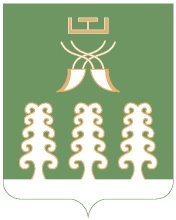 РЕСПУБЛИКИ БАШКОРТОСТАНСОВЕТ СЕЛЬСКОГО ПОСЕЛЕНИЯАКБАРИСОВСКИЙ СЕЛЬСОВЕТМУНИЦИПАЛЬНОГО РАЙОНАШАРАНСКИЙ РАЙОН452634, с. Акбарисово, ул.Школьная, д. 2 Тел.(34769) 2-33-87Приложение № 1к решению Совета сельского поселения Акбарисовский сельсовет муниципальногорайона Шаранский район Республики Башкортостанот « 20»  декабря 2022 года №34/262Приложение № 2к решению Совета сельского поселения Акбарисовский сельсовет муниципальногорайона Шаранский район Республики Башкортостанот «20»  декабря 2022 года № 34/262Приложение № 3к решению Совета сельского поселения Акбарисовский сельсовет муниципальногорайона Шаранский район Республики Башкортостанот «20» декабря 2022 года № 34/262